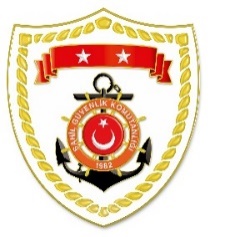 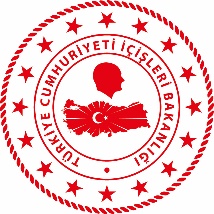 SG Ege Deniz Bölge KomutanlığıS.
NoTARİHMEVKİ VE ZAMANKURTARILAN SAYISIKURTARILAN/YEDEKLENEN TEKNE SAYISIAÇIKLAMA122 Eylül 2022İZMİR/Çeşme
04.5050-Çeşme açıklarında motor arızası nedeniyle sürüklenen ve yardım talebinde bulunan lastik bot içerisindeki 50 düzensiz göçmen kurtarılmıştır.222 Eylül 2022İZMİR/Dikili05.1056-Dikili açıklarında Yunanistan unsurları tarafından Türk Karasularına geri itilen lastik bot içerisindeki 56 düzensiz göçmen kurtarılmıştır.322 Eylül 2022AYDIN/Didim05.2045-Didim açıklarında motor arızası nedeniyle sürüklenen ve yardım talebinde bulunan lastik bot içerisindeki 45 düzensiz göçmen kurtarılmıştır.422 Eylül 2022AYDIN/Kuşadası13.2513-Kuşadası açıklarında Yunanistan unsurları tarafından Türk Karasularına geri itilen can salı içerisindeki 13 düzensiz göçmen kurtarılmıştır.